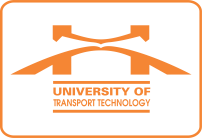 Ngày, thángThời gianĐịa điểm - Nội dungChủ trìThứ Hai26/6Sáng
8h00Nội dung: Họp triển xây dựng chương trình đào tạo kỹ năng mềm cho sinh viên.
Thành phần: Ô Ánh (Đoàn Thanh niên), B Hiền, B Vân (KHCN-HTQT), Ô Quang, B Dung (CTSV), B Dung (BM. Quản trị doanh nghiệp), Ô Tuấn (BM. Máy xây dựng).
Địa điểm: Phòng họp tầng 2 Nhà H1.PHT Nguyễn Hoàng LongThứ Hai26/6ChiềuThứ Ba27/6SángThứ Ba27/6Chiều14h00Nội dung: Họp Thường vụ Đảng ủy Trường.Thành phần: Các đồng chí Thường vụ Đảng ủy Trường, mời Bà Thu (TCCB), Ô Hoàng (VPĐU).Địa điểm: Phòng họp tầng 2 Nhà H1.Bí thư Đảng ủyThứ Ba27/6Chiều16h30Nội dung: Họp xét kết quả thi tuyển sinh cao học đợt 1 năm 2017.Thành phần: PHT Khiêm; PHT Long; Ô An (SĐH), Ô Lâm (Đào tạo); Ô thế Anh (KT&ĐBCLĐT). Địa điểm: Phòng họp tầng 2 Nhà H1.Chủ tịch HĐThứ Tư28/6Sáng8h00Nội dung: Họp BCH Đảng ủy Trường mở rộng.Thành phần: Các đồng chí BCH Đảng ủy Trường, Bí thư các chi bộ, Ông Hoàng (VPĐU).Địa điểm: Phòng họp tầng 3 Nhà H3.Bí thư Đảng ủyThứ Tư28/6Chiều15h00Nội dung: Họp Ban Đề án tuyển sinh 2017. (Trung tâm CNTT chuẩn bị kỹ thuật ở 3 đầu cầu).Thành phần: PHT Khiêm; PHT Long; Ô Lâm, B Hạnh, Ô Dũng (Đào tạo); Ô Thế Anh (KT&ĐBCLĐT); Ô Trinh, Ô Khánh (KHCN-HTQT); Ô Thanh (CNTT); Ô Tùng (TTCNTT); Ô Hùng (ĐTTC); Ô Quang Anh (CK); B Hương (CT); B Lê (KTVT);  Ô Tiến (TTCNCK).Đầu cầu Vĩnh Phúc: Ô Sơn và các đồng chí tư vấn tuyển sinh.Đầu cầu Thái Nguyên: Ô Long và tổ tư vấn tuyển sinh.Địa điểm: Phòng họp trực tuyến 3 cơ sở.Hiệu trưởngThứ Năm29/6Sáng8h00Nội dung: Họp Giao ban toàn Trường tháng 6/2017. (Trung tâm CNTT chuẩn bị kỹ thuật ở 3 đầu cầu).Thành phần: - Đầu cầu Hà Nội: Ban Giám hiệu; Công đoàn, Đoàn TN; Trưởng, Phó các Phòng, Ban, Khoa, Trung tâm; Thư viện, Trưởng các Bộ môn.- Đầu cầu Vĩnh Phúc và Thái Nguyên: Lãnh đạo các Phòng, Ban, Khoa, Trung tâm; Lãnh đạo các bộ môn.Địa điểm: Phòng họp trực tuyến 3 CSĐT.Bí thư Đảng ủy - Hiệu trưởngThứ Năm29/6ChiềuThứ Sáu30/6Sáng8h00Nội dung: Dự Hội nghị Hiệu trưởng các Trường thuộc Bộ GTVT.Thành phần: Hiệu trưởng, PHT Long. Địa điểm: Đà Nẵng.Bộ GTVTThứ Sáu30/6ChiềuThứ Bảy01/7SángThứ Bảy01/7ChiềuChủ nhật02/7SángChủ nhật02/7Chiều